О внесении изменений в постановление администрации Соль-Илецкого городского округа от 24.12.2019 № 2678-п «Об установлении расходного обязательства на финансирование мероприятий в сфере культуры и искусства Соль-Илецкого городского округа»В соответствии со статьей 86 Бюджетного кодекса Российской Федерации, Федеральным законом Российской Федерации от 06.10.2003 № 131-ФЗ «Об общих принципах организации местного самоуправления в Российской Федерации», руководствуясь Уставом муниципального образования Соль-Илецкий городской округ Оренбургской области, постановляю:Внести изменения в постановление администрации муниципального образования Соль-Илецкий городской округ от 24.12.2019 №2678-п «Об установлении расходного обязательства на финансирование мероприятий в сфере культуры и искусства Соль-Илецкого городского округа»:1.1. В пункте первом постановления от 24.12.2019 №2678-п расходное обязательство  «- Государственная поддержка отрасли культуры (комплектование книжных фондов муниципальных общедоступных библиотек и государственных центральных библиотек субъектов Российской Федерации)» читать в новой редакции:«- Поддержка отрасли культуры (комплектование книжных фондов муниципальных общедоступных библиотек и государственных центральных библиотек субъектов Российской Федерации)»1.2. Пункт четвертый постановления от 24.12.2019 №2678-п изложить в новой редакции:«4. Контроль за исполнением настоящего постановления возложить на  исполняющего обязанности заместителя главы администрации Соль-Илецкого городского округа – руководителя аппарата А.Е. Романова».1.3. Пункт шестой приложения к постановлению от  24.12.2019 №2678-п изложить в новой редакции,  согласно приложению  к данному постановлению.2. Контроль  за исполнением данного постановления возложить на исполняющего обязанности заместителя главы администрации Соль-Илецкого городского округа – руководителя аппарата А.Е. Романова.3. Постановление вступает в силу после его официального опубликования.Глава муниципального образованияСоль-Илецкий городской округ                                            В.И. ДубровинРазослано: в прокуратуру Соль-Илецкого района, организационному отделу, финансовому управлению, юридическому отделу.Приложение к постановлению администрацииСоль-Илецкого городского округаот 14.04.2022 № 731-пПеречень уполномоченных по исполнению расходных обязательств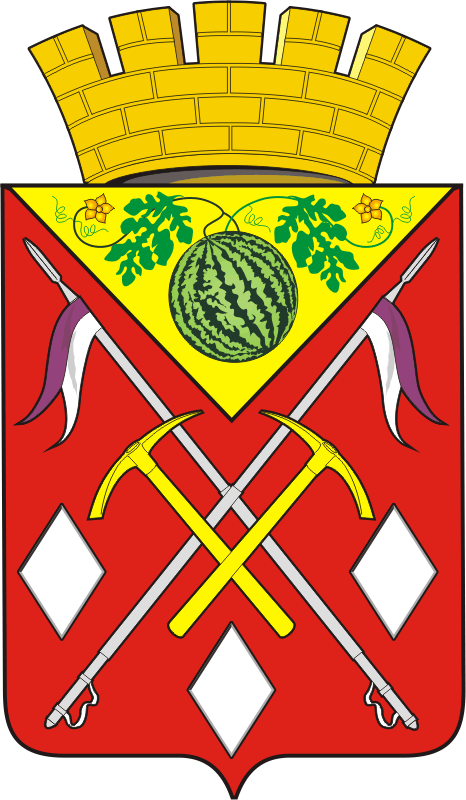 АДМИНИСТРАЦИЯМУНИЦИПАЛЬНОГООБРАЗОВАНИЯСОЛЬ-ИЛЕЦКИЙГОРОДСКОЙ ОКРУГОРЕНБУРГСКОЙ ОБЛАСТИПОСТАНОВЛЕНИЕ14.04.2022 № 731-п№ п/пНаименование мероприятияПеречень объектовУполномоченный орган6Поддержка отрасли культуры (комплектование книжных фондов муниципальных общедоступных библиотек и государственных центральных библиотек субъектов Российской Федерации)Реализация мероприятий по модернизации библиотек в части комплектования книжных фондов Муниципальное бюджетное учреждение культуры «Центральная библиотека» Соль-Илецкого городского округа Оренбургской области